Se concede al contribuyente una deducción por las pérdidas con respecto a bienes muebles como automóviles, mobiliario, enseres y otros bienes muebles del hogar no compensado por seguros o de otra forma sufrida durante el año contributivo por terremotos, huracanes, tormentas, depresiones tropicales e inundaciones ocasionadas por tales causas fortuitas.  Individuos Deducción aceptableLa pérdida está limitada a $5,000 ($2,500 en el caso de casados rindiendo planilla separada o si eligen el cómputo opcional de la contribución).  Aquella parte de dichos $5,000 que no haya sido reclamada en el año en que ocurrió la pérdida, podrá ser arrastrada hasta los dos años contributivos siguientes, sujeto a los límites anuales provistos.  En esta deducción el contribuyente no podrá incluir el valor de prendas o dinero en efectivo. Requisitos para la deducciónPara tener derecho a deducir dicha partida es necesario que:el Gobernador de Puerto Rico haya declarado el área afectada como zona de desastre,el contribuyente haya acudido a reclamar, dentro del término y lugar establecido, los beneficios de los programas de asistencia aprobados para casos de desastre, y;conservar copia de la reclamación radicada y aprobada donde se detallen los daños causados por la causa fortuita.Evidencia para récords del contribuyente: Copia de la declaración sometida y aprobada que detalle los daños.Esta deducción se reclama en el Anejo A Individuo, Parte I, Línea 5 de la Planilla.Código de Rentas Internas para un Nuevo Puerto Rico Sección 1033.15 (10) (B)No aplica.Lugar: 	Sistema de Servicio y Atención al Contribuyente “Hacienda Responde”Horario:	Lunes a Viernes                     	8:00 am-4:30 pmTeléfono: 	(787) 620-2323                     	(787) 721-2020                      	(787) 722-0216Fax: 		(787) 522-5055 / 5056Directorio de ColecturíaDirectorio de Distritos de CobroDirectorio de Centros de ServicioContacto del Procurador del ContribuyenteAnejo A Individuo: Deducciones Aplicables a Contribuyentes que Sean IndividuosPortal del Departamento de HaciendaAl momento de esta revisión no existen preguntas referentes al tema.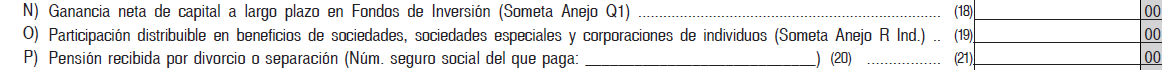 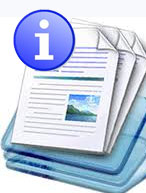 Información sobre el servicio 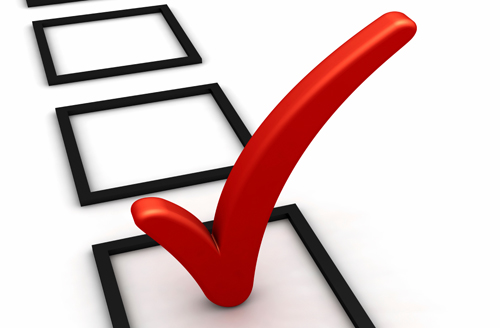 Clasificación del contribuyente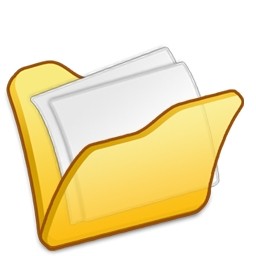 Procedimientos y documentos referentes al servicio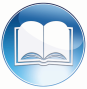 Código, reglamentos o leyes aplicables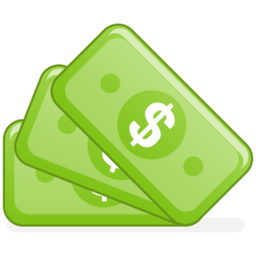 Sellos de Rentas Internas y métodos de pago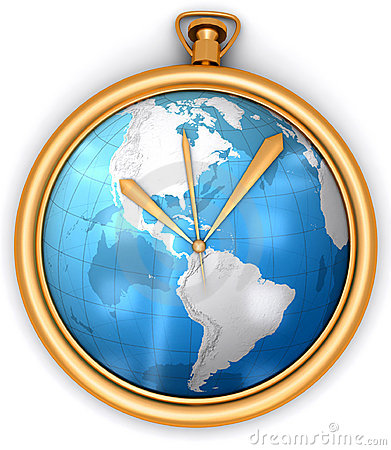 Ubicación y horario de servicio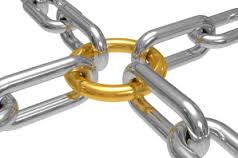 Enlaces relacionados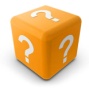 Preguntas frecuentes